Present:Town Mayor: Councillor Mary KerryDeputy Town Mayor: Councillor Marlene BennettCouncillors Gail Dolman, Joseph Dolman, Steve Marshall-Clarke, Alan Richardson, Scott Walker, John Walker, Charlie Robinson, Keith Wood, Pete Hunt, and Cheryl O’BrienAlso present:Assistant Town Clerk Tina CrookesORDER OF BUSINESS29/19 EXCLUSIONS OF THE PRESS AND PUBLIC14/19 To receive apologies for absence.Apologies were received and accepted from:Councillors;J Gdula – personal reasonK Moss – work commitmentRESOLVEDThe apologies were accepted and approvedThat Officers check the members attendance register and confirm at a future meeting
15/19 To receive any declarations of interest from Members.Declarations of Interest were received from the following Councillors:J Walker Items25/19 D To consider supporting Crich Parish Council’s ‘no confidence vote – to remain in the meeting27/19 To consider Planning Applications – to leave the meetingM Bennett 25/19 D To consider supporting Crich Parish Council’s ‘no confidence vote – to remain in the meetingG Dolman 25/19 D To consider supporting Crich Parish Council’s ‘no confidence vote – to remain in the meeting16/19 Public Participation   There was none 17/19 To consider any items which should be taken in exclusion of the press and public. It is recommended that under the Public Bodies (Admission to Meetings) Act 1960, the public and representatives of the press and broadcast media be excluded from the meeting during the consideration of the following matters RESOLVEDThat item 25 19 (a) because of the commercial nature of the comparative quotes is taken in exclusion18/19To hear from a representative of Derbyshire Police should one be available              No Police were available at the meeting          RESOLVEDMembers would like to invite PCC Hardyl Dhinsa to discuss the closure of the Police Station at Alfreton and reorganisation of the Policing staffSNT confirm local plans for Alfreton Police Station20/19  To read and consider the Minutes of the Meeting of Alfreton Town Council held on Tuesday 29th January 2019  Copies have been circulated to each Member with the summons to attend the meeting; the Minutes may be taken as read.RESOLVEDThe minutes were read21/19  After consideration to approve the signature of the Meeting Minutes of Tuesday 29th January 2019 by the person presiding as a correct record.RESOLVEDThe minutes were approved as a correct record22/19 To dispose of business, if any, remaining from the last meeting. There was none23/19 To receive and consider reports and minutes of committees.There was none24/19 To hear from Members who may have attended Outside BodiesThe following Councillors updated the meeting:Members heard from the following membersC O’Brien - Amber Valley Access – big campaign on Railway StationS Marshall-Clarke - Derbyshire Unemployed Workers Centre providing support for Railway StationM Bennett -  ACTS unhappy with switch on event and where situatedThat future agendas include a list groups 25/19 To receive and consider additional agenda items in the order in which they have been notified.
To receive an update of the Dementia Friendly Project and purchase of signage (deferred from the last meeting minutes 50/19 refers) part of which is recommended to be heard in exclusion ITEM TAKEN IN EXCLUSION
To consider an offer to add a green leaf to the Building Poppy at Alfreton HouseRESOLVEDThat the offer is accepted 
To receive an update verbal report on the Public Toilets on Rodgers LaneRESOLVEDThat lead members are delegated to spend £500 to reopen the toiletsThat lead members meet with representatives from Amber Valley to resolve issuesThat Amber Valley Access are invited to provide advice on accessibility
To consider supporting Crich Parish Council’s ‘no confidence vote RESOLVEDThat support of Crich Parish Council is shown in the same regard;‘South Wingfield Parish Council has no confidence in Amber Valley Borough Council as Local Planning Authority, and considers Amber Valley Borough Council dysfunctional and no longer fit to carry out that role’Especially in regard to the following in Alfreton:Outseats Farm DevelopmentEachwell Lane DevelopmentTesco Store applicationLack of consideration to highways advice To consider further representations to Amber Valley Borough Council relating to a Highway Authority response regarding the traffic roundabout at Mansfield Road near Alfreton Station.RESOLVEDThat the Town Clerk is instructed to correspond with to Amber Valley Borough Council’s Planning Department and the Developer for their comments in respect to the suggestion from the Highways Authority that efforts to resolve the ongoing issues with the island have been met with a negative response on their part' To consider attendance at Derbyshire County Councils’ (DCC) Parish and Town Council Liaison Forum scheduled for 25 April 2019 between 6pm – 8pm at County Offices Matlock – invitation attached.RESOLVEDThat some Councillors should attend the training along with staff.  Councillors to inform Office if able to attendRescheduled to 03/04/19To receive information from Futures Housing Group regarding their new Telecare project – poster and supporting email attachedRESOLVEDPromote the invitation on social mediaTo receive details of Amber Valley Borough Council’s proposal for changes to the existing Green Belt boundary and additional housing at locations throughout Amber Valley, including AlfretonRESOLVEDThat the Town Clerk send a letter by email to all 45 Councillors and that this is revisited as an item in the core strategy:Already increased accidents and incidents on the islandUnacceptable volume of traffic – unmanageable at 10% capacity, when at 100% will be unacceptable.Ask to reject the suggestion – island not appropriate or safe see item e aboveThat the Town Clerk write to DCC Highways DepartmentBus gate is not in a suitable position – need to provide a hammer head to turnaround – proposal on village green. DCC to clarify bus gate proposals. How will it operate.26/19 To authorise the signing of orders for payment.ResolvedThat payments were approved for January 2019 of £23569.1027/19 To consider Planning Applications:AVA/2019/0092
Request further details on use
Proposal:
Change of Use from Nursery / Social Care building (D1) to Dwelling (C3).RESOLVED         Request further details on use 28/19 To consider 4 topics for communicationToilets vandalism and re-openingNo confidence vote at CrichPoppy redesignSign postsExclusion of greenbelt extension – Outseats farmNormandy veterans – June 6th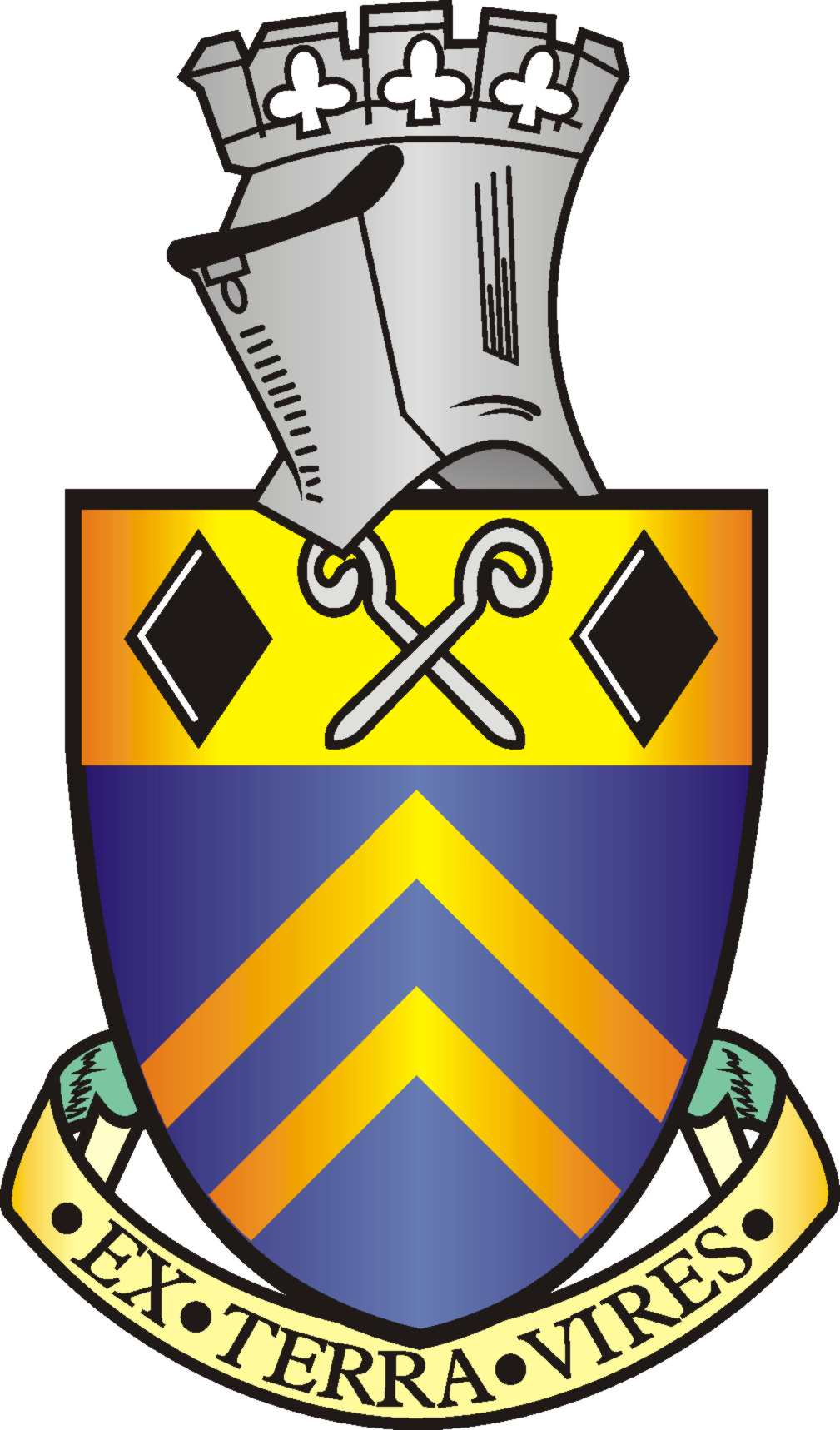 